MATH 30-2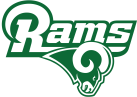 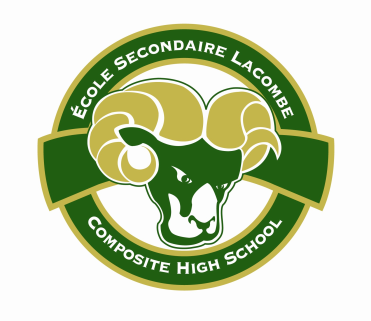 September 2019 - January 2020TEACHERS: A. Tallas, M. WotherspoonThis course is an algebra based course for students intending to enter a post-secondary field not requiring calculus. Most post-secondary institutions are accepting Principles of Mathematics for entrance into numerous faculties, including the Bachelor of Science in Nursing, Bachelor of Elementary Education, and Bachelor of Arts. This course is an excellent option for students who would like to maintain a high mark in their math courses and who will be applying for scholarships in the Grade 12 year.Each unit will be worth a different percentage; a value that is determined by the amount of time spent on those topics as well as the importance the outcomes in that unit.   These percentages are what determine your overall course mark in Math 30-2. COURSE EVALUATION70%..........Unit Marksa)   Quizzes…………………………………………...25%b)   Unit Exam (Major Summative Assessment)……..75%30%..........Diploma Exam: Wednesday, January 22, 20209:00 am - 12:00 pm plus extra time if required (This date CANNOT be changed)LCHS Math 30-2 Reassessment PolicyTeachers will give students the opportunity to demonstrate new learning within each unit throughout the course. Class time will not be provided for the reassessment process.   The request to reassess must be received within two days of receiving the exam mark.Reassessments for unit exams will be given within two weeks of the original assessment being returned. Students must complete and review their unit exam corrections within one week of the exam being returned, with their teacher. The exam corrections must be done on a separate sheet of paper for each incorrect question or problem on the exam:Number the problem/question and rewrite it.Write at least two complete sentences explaining what your error was and what you need to do to correct it.  Write enough to prove that you understand it now.Show all work to correct the problem or question and include the right answer. Students can also complete or redo the original practice questions and/or quiz questions and/or work with web based resources: IXL practice questions, Khan Academy etc.Only a single reassessment will be provided for an individual unit exam.Reassessment mark will fully replace the original final unit exam mark. Course MaterialsBinder with looseleafPencils, pensTextbookCalculator: TI-NSpire, TI-83 Plus, TI-84, TI-84 Plus, Casio fx-9750GII (Staples)Optional: highlighters, pencil crayonsCourse Expectations1. Come to every class on time. Excellent attendance is the key to success in school.2. Come to class prepared to learn with all materials.3. Pay attention during instruction and take notes. Cell phones and head phones should not be used during instruction but listening to music during practice questions is fine.4. Complete all work. Even if it isn’t for marks it should be done in order to learn.5. Prepare for exams early and do more than just what is assigned in class.Vacation PolicyReassessments will only be given to students who are in attendance the day of the reassessment and who have completed the necessary steps in order to rewrite an exam. Vacations are not an acceptable excuse to miss a rewrite exam. Rewrites will not be rescheduled due to vacations. Students will be expected to catch up on missed work via the website on their own time before or after they return from vacations. “Packages” will not be provided for vacationing students as the website has all material posted.WebsiteI post all notes and practice questions on my website the day we complete them. Students who are absent, for whatever reason, will be expected to get the notes and attempt the practice questions before returning to class. Clarification and questions can be asked outside of class time.Contact InformationI am most easily reached via email and encourage parents and students to email should questions or concerns arise;amy.austin@wolfcreek.ab.caUnitLogic and Reasoning, Set Theory (20%)	Use problem solving strategies with puzzles and games and Venn diagram Polynomials and Trigonometry (17%)	Graph and analyze polynomial functions of degree 3 or less	Graph and analyze sinusoidal functions Rational Expressions and Equations (19%)	Simplify and perform operations on rational expressions and solve rational equations, 	include non-permissible values (NPV)Exponents and Logarithms (19%)Convert between exponential and logarithmic form, use the laws of logarithms to simplify expressions, solve exponential equations, and graph and analyze exponential and logarithmic functions	Probability, Permutations, and Combinations (25%)Demonstrate the understanding of odds, probability, mutually exclusive, non-mutually exclusive, fundamental counting principle, permutations and combinationsLCHS Assessment Policy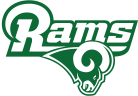 (For the complete policy please see https://goo.gl/ByAvQN) LCHS Assessment Policy(For the complete policy please see https://goo.gl/ByAvQN) LCHS Assessment Policy(For the complete policy please see https://goo.gl/ByAvQN) Assessment Design and EvaluationLate AssignmentsReassessmentAll Assessments are based on the learning outcomes written by Alberta Education. All grades are criteria based and indicate the level of student achievement in relation to mastery of the outcomes.Students will receive feedback on work that is completed on time.Late assignments need to be submitted the following day, failure to do so with result in parent contact and an assigned flex, failure to meet this deadline will result in a meeting with administration and a possible zero being calculated into the final grade. Students may request a reassessment. They must put in the request within two days of receiving the marked assignment. The requirements and date of reassessment will be set by the teacher. See below for specific information regarding the reassessment policy in Math 30-2